USDA Forest Service 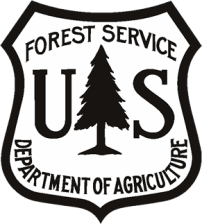 MobilizeGreen Internship DescriptionMobilizeGreen is seeking highly motivated college students and recent graduates for upcoming nine-month Volunteers & Service internships that begin in March 2012.  Internships will be located with the United States Forest Service in regional offices or on forests, grasslands or districts in each of the nine regions.  Actual internship locations are listed at the bottom of this description.  Applicants with diverse backgrounds are encouraged to apply.  Candidates with a Bachelor’s degree or higher in a natural or cultural resource, communications, or social science field are preferred.  Driver’s license is required. All interested applicants must submit their resumes and/or letters of interest by January 9, 2012 to Leah Allen at leah@mobilizegreen.org.PurposeThe internships are developmental opportunities for students or recent graduates who are interested in acquiring experience in the natural and cultural resources and developing their awareness of Green and Environmental Sustainability strategies, while working with professional Forest Service employees, partners and the public to strengthen volunteerism and service on the National Forests and Grasslands.  Forest Service MobilizeGreen Interns will be assigned to Recreation or Partnership units in a regional office or on a forest or ranger district to support Volunteers & Service priorities.  Annually, nearly 100,000 volunteers give of their time and talents to care for the land as individual contributors or through partnerships with community based and national organizations. Forest Service volunteers and service participants include youth and young adults who are seeking experiences in the natural and cultural resources, retirees who want to spend more time in the outdoors, and groups with a passion for the land. Participants contribute significantly to the accomplishment of a wide variety of mission-related work.  Duties & ResponsibilitiesInterns may be assigned to a wide variety of duties and responsibilities that support the Volunteers & Service program of work.  Duties may include but are not limited to:Volunteer outreach and coordination including recruitment, screening, orientation, and placement;Helping build or strengthen relationships among volunteers and partners; Conducting ongoing training of volunteers and coordinating regular check-in meetings with volunteers; Developing volunteer materials and assisting with grant applications; Identifying and pursuing potential avenues to increase awareness of volunteer partnership opportunities;Utilizing social media and other emerging communications tools to support outreach; Performing tasks related to observing the 40th Anniversary of the National Volunteers in the Forests Act in 2012; and Working directly with the Youth Conservation Corps leading and supervising teams of youth during summer months.BenefitsA weekly stipend of $350 to cover food and incidentals will be provided.  The intern will also receive basic health care benefits, a travel stipend to attend required orientation training up to $600 round trip, webinar-based training, AmeriCorps Education Award if applicable, and post-internship career services.  Housing typically is not provided but may be a benefit depending on the internship location.  Internship LocationsRegionLocationCity, StateHousingHousingContactRegionLocationCity, StateYesNoContact1Regional OfficeJune-August: Spotted Bear RDMissoula, MTFlathead NFxJoni Packard2Regional OfficeGolden, COxSusan Alden3Pecos RDPecos, NMxJennifer Sublett4Bridger-Teton NFJackson, WYxPam Bode5Regional OfficeVallejo, CAxTimothy Williams6Mt. Baker-Snoqualmie NFEverett, WAxSarah Levy8Pisgah RDBrevard, NCxMichelle Mitchell9Mark Twain NF-Eleven Point RDDoniphan, MOxJane Mobley10Chugach NF-Supervisor’s OfficeAnchorage, AKxSara Boario/Aaron Poe